지원 자격 및 추천기한가. 지원자격 : 소속대학교 총(원)장의 추천을 받은 자 나. 추천기한 : 2023. 1. 11.(수)까지개설교과목 검색 및 수강신청 방법가. 개설교과목(강의시간 포함) 검색 : 학사시스템 https://cais.kaist.ac.kr/totalOpeningCourse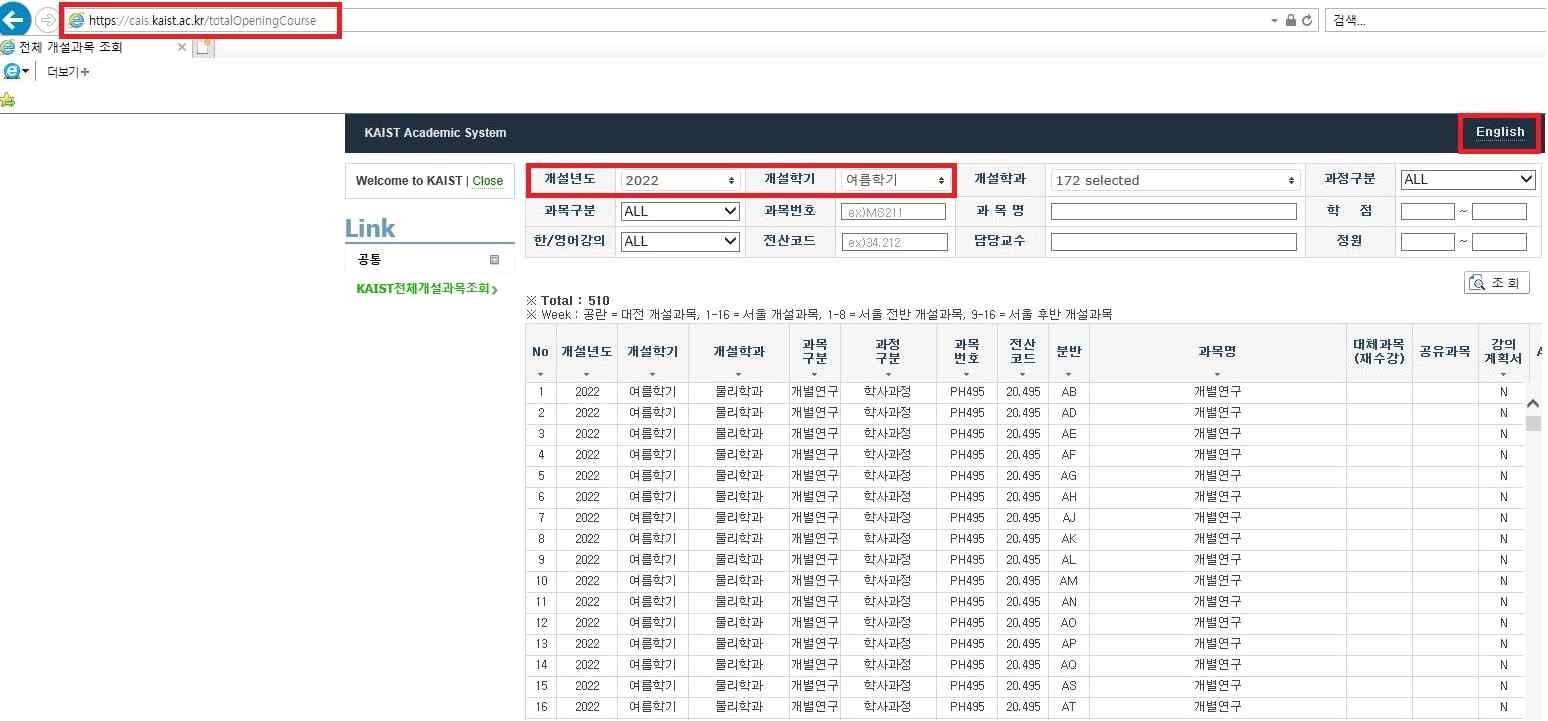 ※ 강의유형 등 상세정보는 강의계획서 참고※ 우측 상단 ”한국어“ 선택 후, 개설년도와 개설학기를 선택하여 조회※ 과목별 비고에 ”타대생 수강제한“ 정보 확인나. 수강제한 교과목서울캠퍼스 경영대학 경영공학부(카이스트 MBA, 임팩트 MBA, 녹색경영정책프로그램, 이규제큐티브 MBA, 프로페셔널 MBA, 정보경영프로그램, 금융 MBA, 금융공학프로그램, 디지털금융 MBA) 개설교과목 수강 불가개설교과목검색 화면 ‘비고’란에 “타대 수강 불가”로 표기된 교과목일부 교과목은 학과 사정상 변경 및 제한될 수 있음수강신청 및 변경, 취소가. 학점교류생이 직접 학사시스템 https://cais.kaist.ac.kr에서 수강신청 또는 변경, 취소한 후 소속대학의 절차에 따라 소속대학에 반드시 통보※ KAIST 학번으로 “ID, 비밀번호 찾기”를 통해 로그인이 가능하며, System 이용 관련 장애 발생시 ssoadm@kaist.ac.kr 로 문의나. 수강신청 장소 : Web이 실행되는 모든 곳 (단, 모바일 제외)수강예정과목 선정(확인/조회) : Portal 홈페이지 http://portal.kaist.ac.kr → 학사시스템 https://cais.kaist.ac.kr → KAIST전체개설과목조회Web 수강신청: Portal 홈페이지 http://portal.kaist.ac.kr →학사시스템 https://cais.kaist.ac.kr → 수업/수강 → 수강신청/변경/취소수강관련 일정폐강과목 신청자의 수강신청 변경가. 폐강기준 : 수강변경기간 종료후 수강신청인원 10인 미만인 교과목 나. 수강신청 변경 및 취소는 지정된 기간 내에만 가능※ 기타문의 : KAIST Portal→공지사항→수강/학적/논문 게시판→게시글 참고 KAIST학적팀 ☎ 042-350-2362기간일정유의사항1. 11.(수)학점교류신청자 추천기한1. 20.(금)KAIST 학번통보공문 발송2023. 02. 27.(월)개강02. 20.(월) ~ 03. 06.(월)수강변경※ 첫번째 타임(수강 신청/취소 가능) : 09:30~17:00- 취소 적용 처리시간_1 : 17:00~17:30※ 두번째 타임(수강 신청/취소 가능) : 17:30~다음날 09:00- 취소 적용 처리시간_2 : 09:00~09:30※ 마지막날 두번째 타임(수강 신청만 가능) : 17:30~23:5903. 07.(화) ~ 04. 14.(금)수강취소3월 7일 12:30~4월 14일 23:5906. 16.(금)종강